PROGRAMA DE ASSISTÊNCIA ESTUDANTIL (PAE)  – Campus Salto Ações de PermanênciaDECLARAÇÃO SEM RENDA OU DESEMPREGADOEu,___________________________________________________________,RG________________________, CPF_________________________, residente na Rua________________________________________, cidade/estado____________, CEP_____________, declaro, sob as penas das Leis Civil e Penal, que não recebo atualmente salários, proventos, pensões, aposentadorias, benefícios sociais, comissões, pro labore, DECORE, rendimentos do trabalho informal ou autônomo, rendimentos auferidos do patrimônio ou quaisquer outros.Assumo a responsabilidade de informar imediatamente ao IFSP, Câmpus Salto qualquer alteração dessa situação, apresentando a documentação comprobatória. Salto, ____ de __________________ de 201__.__________________________________Assinatura do Declarante*Código Penal – FALSIDADE IDEOLÓGICAArt. 299: Omitir, em documento público ou particular, declaração que dele devia constar, ou nele inserir ou fazer inserir declaração falsa ou diversa da que devia ser escrita, com o fim de prejudicar direito, criar obrigação ou alterar a verdade sobre fato juridicamente relevante:Pena - reclusão, de um a cinco anos, e multa, se o documento é público, e reclusão de um a três anos, e multa, se o documento é particular.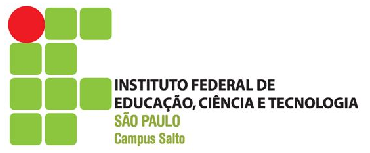 Instituto Federal de Educação, Ciência e Tecnologia de São PauloCampus SaltoCoordenadoria Sociopedagógica